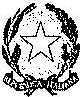 Ministero dell’Istruzione dell’Università e della RicercaUfficio Scolastico Regionale per la CampaniaVia Ponte della Maddalena,55 -80142NapoliProt. n. 3988Napoli, 15 marzo 2016ILDIRETTOREGENERALEVISTO	l’art.1 ,c.66,I.1 3luglio2015,n.1 07,ilqualeprevedecheadecorreredall' a. s.2016/17iruolidelpersonaledocentesianoregionaliearticolatiinambititerritoriali,definitidaicompetentiUfficiScolasticiRegionalisecondoicriterifissatidallostessoc.66;VISTA	Lanotadel26gennaio2016,n.726,concuiilCapoDipartimentoperii Sistemaeducativodiistruzioneeformazionehafornitoindicazioniperladefinizionedegliambititerritorialisecondoledisposizionidelcitatoart.1      ,c.66, I.107/2015;VISTA	inparticolarelalett.e )dellacitatanotadel26gennaio2016,n.726,che,nelrispettodell'art.1, c.66, I.107/2015,prevedecheciascunambito territorialeabbiadimensioniinferioriallaprovincia;RILEVATO	chealcunerealtàterritorialidellaCampaniapresentanocondizionidieffettivodisagiodemografico,orografico,economicoe/osocioculturale,talidagiustificareunaderogarispettoallimiteminimadialunnifissatodallacitatalett.d      )CONSIDERATO	che nelle province di Benevento, e Salerno il vincolo di cui sopra impone di derogare al limite minima di alunni fissato dalla lett. d) della nota del 26 gennaio 2016, n. 726;CONSIDERATO	chealcuniterritorisonocaratterizzatida altadensitàdipopolazionescolasticaositrovanoinareemetropolitane,consentendodielevareiilimitemassimodialunniaisensidellalett.c ) dellacitatanotadel26gennaio2016,n.726;SENTITI	laRegioneCampaniaeglientil ocali;INFORMATE	leorganizzazionisindacaliregionalidelcompartoscuola;DECRETAAi sensi dell’art. 1 comma 66 della legge 107/2015, il territorio di competenza di questo USR è suddiviso in n. 28 Ambiti Territoriali nei quali confluiscono le istituzioni scolastiche della Regione Campania, come riportato nel prospetto allegato che costituisce parte integrante del presente provvedimento.IL DIRETTORE GENERALE						F.to   LUISA FRANZESE